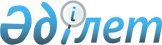 О внесении изменений в приказ Министра финансов Республики Казахстан от 30 марта 2015 года № 227 "Об утверждении Правил реализации или использования имущества, арестованного на основании приговора суда по уголовному делу в части конфискации имущества либо на основании решения о передаче имущества государству"Приказ Министра финансов Республики Казахстан от 27 мая 2021 года № 494. Зарегистрирован в Министерстве юстиции Республики Казахстан 31 мая 2021 года № 22875
      ПРИКАЗЫВАЮ:
      1. Внести в приказ Министра финансов Республики Казахстан от 30 марта 2015 года № 227 "Об утверждении Правил реализации или использования имущества, арестованного на основании приговора суда по уголовному делу в части конфискации имущества либо на основании решения о передаче имущества государству" (зарегистрирован в Реестре государственной регистрации нормативных правовых актов под № 10813) следующие изменения:
      в заголовок внесено изменение на государственном языке, текст на русском языке не меняется;
      в Правилах реализации или использования имущества, арестованного на основании приговора суда по уголовному делу в части конфискации имущества либо на основании решения о передаче имущества государству, утвержденных указанным приказом:
      в пункте 2:
      подпункты 1) и 2) изложить в следующей редакции:
      "1) текущая цена – цена имущества, складывающаяся в ходе торгов в форме аукциона на повышение цены или объявленная цена, складывающаяся в ходе торгов в форме аукциона на понижение цены;
      2) начальная цена – цена имущества, определяемая на основании отчета об оценке стоимости имущества, представленного независимыми консультантами или оценщиком, и устанавливаемая комиссией;";
      подпункт 5) изложить в следующей редакции:
      "5) аукционный номер – номер, присваиваемый участнику для участия на аукционе при наличии электронной цифровой подписи, выданной национальным удостоверяющим центром Республики Казахстан;";
      подпункт 19) изложить в следующей редакции:
      "19) цена продажи – окончательная цена имущества, установленная в результате торгов;";
      подпункты 22), 23) и 24) изложить в следующей редакции:
      "22) торги – способ реализации имущества;
      23) метод торгов на повышение цены – метод, применяемый на торгах в форме аукциона, при котором стартовая цена повышается с объявленным шагом;
      24) метод торгов на понижение цены – метод, применяемый на торгах в форме аукциона, при котором стартовая цена понижается с объявленным шагом;";
      подпункт 27) изложить в следующей редакции:
      "27) веб-портал реестра – интернет - ресурс реестра государственного имущества (далее – реестр), предоставляющий единую точку доступа к электронной базе данных по учету и реализации имущества;";
      часть вторую пункта 4 изложить в следующей редакции:
      "Имущество, включаемое в реестр, до его продажи подлежит предложению государственным юридическим лицам, в том числе субъектам социальных услуг, посредством веб-портала для передачи на их баланс, за исключением следующих видов имущества: ценных бумаг, долей участия в уставных капиталах хозяйственных товариществ, лома черных и цветных металлов, сырой нефти, животных, сырья животного происхождения, алкогольной продукции, табака, табачных изделий, сотовых телефонов, платежных терминалов, игровых автоматов, игорных принадлежностей и оборудования для казино, имущества, подлежащего уничтожению или находящегося в долевой собственности, а также имущества, поступившего по основанию, указанному в подпункте 4) пункта 1 статьи 210 Закона Республики Казахстан "О государственном имуществе".";
      пункт 6 изложить в следующей редакции:
      "6. Передача имущества и его закрепление на баланс государственных юридических лиц осуществляется на основании их электронного заявления (далее – заявление), регистрируемого на веб-портале реестра с указанием наименования имущества, необходимого количества, а также обоснования необходимости передачи имущества с приложением электронной (сканированной) копии заключения уполномоченного органа соответствующей отрасли (местного исполнительного органа) о необходимости передачи имущества, подписанного руководителем аппарата, а в случаях отсутствия такой должности – руководителем уполномоченного органа соответствующей отрасли (местного исполнительного органа) или лицом им уполномоченным, либо замещающим лицом.
      В заключении уполномоченного органа соответствующей отрасли (местного исполнительного органа) указываются установленные пунктом 5 настоящих Правил критерии экономической целесообразности и необходимости в целевом использовании имущества, а также государственное юридическое лицо, за которыми предполагается закрепление указанного имущества.";
      подпункт 7) пункта 7 изложить в следующей редакции:
      "7) при положительном решении комиссии уполномоченным органом или местным исполнительным органом в течение 15 (пятнадцати) рабочих дней принимается решение о:
      закреплении имущества на баланс государственных юридических лиц (в пределах одного вида государственной собственности);
      передаче имущества из одного вида государственной собственности в другой в порядке, установленном Правилами передачи государственного имущества, закрепленного за государственными юридическими лицами, из одного вида государственной собственности в другой, утвержденными постановлением Правительства Республики Казахстан от 1 июня 2011 года № 616 (далее – Правила № 616).
      При непредоставлении в указанный срок ходатайства акима области (города республиканского значения, столицы) в адрес уполномоченного органа или согласования уполномоченного органа в адрес соответствующего местного исполнительного органа области (города республиканского значения, столицы), предусмотренных Правилами № 616, имущество выставляется на торги.
      Акт приема-передачи имущества подписывается передающей и принимающей сторонами в течение 10 (десяти) календарных дней с даты принятия решения уполномоченным органом или местным исполнительным органом.
      При неподписании принимающей стороной акта приема-передачи в установленные сроки, уполномоченным органом или местным исполнительным органом подписывается акт об отмене передачи и закреплении на баланс государственного юридического лица, формируемый реестром, после чего имущество выставляется на торги.";
      пункт 9 изложить в следующей редакции:
      "9. Реализация имущества осуществляется в следующем порядке:
      1) через торговые организации на основании договора о государственных закупках (комиссии) при ее наличии реализуются:
      продовольственные товары с ограниченным сроком годности (хранения);
      промышленные товары, бывшие в употреблении (кроме транспортных средств, антикварных изделий и товаров);
      2) на торгах на фондовой бирже реализуются ценные бумаги;
      3) на аукционах реализуется иное имущество, не указанное в подпункте 1) настоящего пункта.
      Реализация доли участия в уставных капиталах товариществ с ограниченной ответственностью производится с соблюдением требований, установленных Законом Республики Казахстан "О товариществах с ограниченной и дополнительной ответственностью" и действующими законами Республики Казахстан.
      При реализации доли участия государства в уставных капиталах товариществ с ограниченной ответственностью участники товарищества с ограниченной ответственностью пользуются преимущественным перед третьими лицами правом покупки доли участника или ее части при ее продаже кем-либо из участников, за исключением случаев, предусмотренных законодательными актами.
      В случае отказа участника(ов) товарищества с ограниченной ответственностью от преимущественного права покупки, доля в товариществе с ограниченной ответственностью реализуется на аукционе.
      Имущество, не реализованное по результатам вторых торгов на аукционах, передается на реализацию через торговые организации на основании договора о государственных закупках (комиссии) при ее наличии.
      При признании государственных закупок услуг торговой организации несостоявшимися, имущество выставляется на последующие торги.";
      пункт 17 изложить в новой редакции:
      "17. Комиссия осуществляет следующие функции:
      1) самостоятельно разрабатывает регламент своей работы;
      2) рассматривает заявления государственных юридических лиц и документы, приложенные к ним, и принимает соответствующее решение;
      3) принимает решение об установлении начальной цены имущества на основании отчета об оценке стоимости имущества, представленного оценщиком;
      4) принимает решение о целесообразности дальнейшего выставления имущества на торги;
      5) принимает решение о сроках и длительности выставления акций на биржевые торги, предельных сроках реализации и дате снятия с биржевых торгов;
      6) определяет метод торгов по рекомендации брокерской компании при реализации ценных бумаг, обращенных в собственность государства на фондовых биржах.";
      подпункт 7) пункта 18 исключить;
      подпункт 4) части второй пункта 19 изложить в следующей редакции:
      "4) сведения об отсутствии/наличии ограничений и обременений;";
      пункт 27 изложить в следующей редакции:
      "27. Гарантийный взнос не возвращается продавцом:
      1) победителю – в случаях неподписания протокола о результатах торгов либо договора купли-продажи;
      2) покупателю – в случае неисполнения или ненадлежащего исполнения обязательств по договору купли-продажи.
      Во всех остальных случаях гарантийный взнос возвращается в срок не позднее 3 (трех) рабочих дней со дня подачи участником электронного заявления единому оператору. Гарантийный взнос возвращается на реквизиты, указываемые участником торгов, физическим или негосударственным юридическим лицом в заявлении о возврате гарантийного взноса.";
      пункт 29 изложить в следующей редакции:
      "29. Для участия в торгах необходимо предварительно зарегистрироваться на веб-портале реестра с указанием:
      1) для физических лиц: ИИН, фамилии, имени и отчества (при его наличии);
      2) для юридических лиц: БИН, полного наименования, фамилии, имени и отчества (при его наличии) первого руководителя;
      3) реквизитов расчетного счета в банке второго уровня для возврата гарантийного взноса;
      4) контактных данных (почтовый адрес, телефон, факс, e-mail).
      При изменении вышеуказанных данных участник в течение 1 (одного) рабочего дня вносит соответствующие изменения в данные, внесенные в реестр.";
      пункт 35 изложить в следующей редакции:
      "35. Аукцион проводится двумя методами:
      1) на повышение цены;
      2) на понижение цены.
      При проведении аукциона с применением метода на повышение цены стартовая цена имущества равна начальной цене имущества.
      При проведении аукциона с применением метода на понижение цены, стартовая цена имущества определяется путем умножения начальной цены на повышающий коэффициент, равный 3 (трем).
      На первые торги имущество выставляется на аукцион с применением метода на повышение цены.
      На вторые торги имущество выставляется на аукцион с применением метода на понижение цены с установлением минимальной цены в размере 50 (пятидесяти) процентов от начальной цены.
      В случае, если имущество не реализовано на вторых торгах, то оно передается на реализацию в торговую организацию, определенную в соответствии с законодательством Республики Казахстан о государственных закупках при ее наличии по цене в размере 50 (пятидесяти) процентов от начальной цены.
      Положения части шестой настоящего пункта не распространяются на следующие виды имущества: объекты недвижимости, имущественные комплексы, заводы, транспортные средства, сельскохозяйственная и специальная техника, животных, нефть, нефтепродукты и продукты переработки (продукты переработки сырой нефти и газового конденсата), оборудование, доли участия в уставных капиталах.";
      пункт 36 изложить в следующей редакции:
      "36. На третьи торги имущество выставляется на аукцион с применением метода на понижение цены с установлением минимальной цены в размере 50 (пятидесяти) процентов от минимальной цены предыдущих торгов.
      На четвертые и последующие торги имущество выставляется на аукцион с применением метода на понижение цены с установлением минимальной цены в размере 1 (одного) тенге.
      Каждые последующие торги в форме аукциона проводятся не позднее 30 (тридцати) календарных дней с даты предыдущего аукциона.";
      пункты 38, 39, 40, 41 и 42 изложить в следующей редакции:
      "38. В случае отсутствия зарегистрированных участников на момент начала аукциона по имуществу, аукцион по данному имуществу признается несостоявшимся и продавцом подписывается акт о несостоявшемся аукционе, формируемый реестром.
      39. Если в течение 20 (двадцати) минут с начала аукциона на повышение цены в аукционном зале ни один из участников не подтвердил свое желание приобрести имущество по стартовой цене, то аукцион на повышение цены по данному имуществу признается несостоявшимся.
      Если цена имущества достигла установленного минимального размера, и ни один из зарегистрированных участников не подтвердил свое желание приобрести имущество, то аукцион на понижение цены признается несостоявшимся.
      Если на момент завершения аукциона на понижение цены в 17:00 часов победитель аукциона не определен, то аукцион по данному имуществу признается несостоявшимся.
      В случаях, предусмотренных данным пунктом настоящих Правил, продавцом подписывается акт о несостоявшемся аукционе, формируемый реестром и данное имущество вновь выставляется на торги с условиями несостоявшихся торгов.
      40. Шаг изменения цены устанавливается следующим образом:
      1) при стартовой или текущей цене объекта продажи в размере до 20000-кратного размера месячного расчетного показателя шаг изменения устанавливается на аукционе с применением метода на повышение цены в размере 10 (десяти) процентов и на аукционе с применением метода на понижение цены в размере 5 (пяти) процентов;
      2) при стартовой или текущей цене объекта продажи в размере от 20000 до 50000-кратного размера месячного расчетного показателя шаг изменения устанавливается на аукционе с применением метода на повышение цены в размере 7 (семи) процентов и на аукционе с применением метода на понижение цены в размере 5 (пяти) процентов;
      3) при стартовой или текущей цене объекта продажи в размере от 50000-кратного до 100000-кратного размера месячного расчетного показателя шаг изменения устанавливается в размере 5 (пяти) процентов;
      4) при стартовой или текущей цене объекта продажи в размере от 100000-кратного до 250000-кратного размера месячного расчетного показателя шаг изменения устанавливается на аукционе с применением метода на повышение цены в размере 2,5 (два целых пять десятых) процентов и на аукционе с применением метода на понижение цены в размере 5 (пяти) процентов;
      5) при стартовой или текущей цене объекта продажи в размере от 250000-кратного до 500000-кратного размера месячного расчетного показателя шаг изменения устанавливается на аукционе с применением метода на повышение цены в размере 1 (одного) процента и на аукционе с применением метода на понижение цены в размере 5 (пяти) процентов;
      6) при стартовой или текущей цене объекта продажи в размере от 500000-кратного размера месячного расчетного показателя и выше шаг изменения устанавливается на аукционе с применением метода на повышение цены в размере 0,5 (ноль целых пять десятых) процентов и на аукционе с применением метода на понижение цены в размере 5 (пяти) процентов.
      41. Проведение аукциона с применением метода на повышение цены:
      1) если в течение 20 (двадцати) минут с момента подтверждения стартовой цены в аукционном зале один из участников подтвердит свое желание приобрести имущество путем увеличения стартовой цены имущества на шаг, установленный согласно пункту 40 настоящих Правил, то стартовая цена увеличивается на установленный шаг;
      2) если в течение 20 (двадцати) минут после подтверждения стартовой цены в аукционном зале ни один из участников не подтвердит свое желание приобрести объект продажи путем увеличения стартовой цены, то победителем признается участник, подтвердивший стартовую цену, а аукцион по данному объекту продажи признается состоявшимся;
      3) если в течение 20 (двадцати) минут после увеличения текущей цены ни один из участников не подтвердит свое желание приобрести имущество путем увеличения текущей цены, то победителем признается участник, последним подтвердивший свое желание приобрести имущество, а аукцион по данному имуществу признается состоявшимся;
      4) если на момент завершения аукциона на повышение цены в 17:00 часов победитель аукциона не определен, то победителем признается участник, последним подтвердивший свое желание приобрести имущество, и аукцион по данному имуществу признается состоявшимся.
      Аукцион с применением метода на повышение цены идет до максимально предложенной цены одним из участников.
      Аукцион на повышение цены, в котором участвовал только один участник, признается состоявшимся, если участник подтвердил стартовую цену.
      42. Проведение аукциона с применением метода на понижение цены:
      1) если в течение 2 (двух) минут с начала аукциона ни один из участников не подтвердит свое желание приобрести имущество в аукционе, то стартовая цена имущества уменьшается на шаг, установленный согласно пункту 40 настоящих Правил;
      2) если в течение 2 (двух) минут после уменьшения цены ни один из участников не подтвердил свое желание приобрести имущество, то последняя текущая цена имущества уменьшается с установленным шагом.
      Победителем аукциона с применением метода на понижение цены признается участник, первым подтвердивший свое желание приобрести имущество по текущей цене, и аукцион по имуществу признается состоявшимся.
      Аукцион на понижение цены, в котором участвовал только один участник, признается состоявшимся, если участник подтвердил объявленную цену.";
      пункт 45 изложить в следующей редакции:
      "45. Договор купли-продажи подписывается в реестре продавцом и победителем с использованием ЭЦП в срок не более 10 (десяти) календарных дней с даты проведения торгов. В договоре указывается ссылка на протокол о результатах торгов, как основание заключения договора.
      Договор купли-продажи формируется продавцом и направляется на согласование победителю в срок не позднее 5 (пяти) календарных дней с даты проведения торгов.";
      пункт 54 изложить в следующей редакции:
      "54. При просрочке авансового или окончательного платежа на срок не более 10 (десяти) рабочих дней продавцом взимается пеня в размере 0,5 (ноль целых пять десятых) процентов от неоплаченной суммы платежа за каждый день просрочки по договору купли-продажи. В случае просрочки авансового или окончательного платежа на срок более 10 (десяти) рабочих дней, договор купли-продажи расторгается в одностороннем порядке.
      В случае неподписания победителем акта приема-передачи в установленный срок, договор купли-продажи расторгается продавцом в одностороннем порядке.
      При расторжении договора купли-продажи продавцом подписывается акт об отмене результатов торгов, формируемый реестром, после чего имущество вновь выставляется на торги с условиями отмененных торгов.";
      приложение 1 к указанным Правилам изложить в новой редакции согласно приложению к настоящему приказу.
      2. Комитету государственного имущества и приватизации Министерства финансов Республики Казахстан в установленном законодательством Республики Казахстан порядке обеспечить:
      1) государственную регистрацию настоящего приказа в Министерстве юстиции Республики Казахстан;
      2) размещение настоящего приказа на интернет-ресурсе Министерства финансов Республики Казахстан;
      3) в течение 10 (десяти) рабочих дней после государственной регистрации настоящего приказа в Министерстве юстиции Республики Казахстан представление в Департамент юридической службы Министерства финансов Республики Казахстан сведений об исполнении мероприятий, предусмотренных подпунктами 1) и 2) настоящего пункта.
      3. Настоящий приказ вводится в действие по истечении 10 (десяти) календарных дней после дня его первого официального опубликования.
      "СОГЛАСОВАН"
Министерство юстиции 
Республики Казахстан
      "СОГЛАСОВАН"
Министерство национальной экономики
Республики Казахстан                                      ЗАЯВКА
                   на участие в _________________по реализации имущества
                               (указывается метод аукциона)
      1. Рассмотрев опубликованное извещение о реализации имущества и ознакомившись с 
Правилами реализации или использования имущества, арестованного на основании
приговора суда по уголовному делу в части конфискации имущества либо на основании
решения о передаче имущества государству _________________________________________
       физического лица или  (фамилия, имя, отчество (при его наличии) (далее – Ф.И.О)
наименование юридического лица и Ф.И.О. руководителя или представителя юридического
лица, действующего на основании доверенности) желает принять участие в аукционе,
который состоится "___" ________ 20 __ года по адресу: _____________________________
      2. Мною (нами) внесен гарантийный взнос для участия в торгах, который блокируется веб-порталом реестра до определения результатов торгов по имуществу:
      3. Согласен (-ы) с тем, что в случае обнаружения моего (нашего) несоответствия требованиям, предъявляемым к участнику, я (мы) лишаюсь (-емся) права участия в аукционе, протокол результатов электронного аукциона и подписанный мной (нами) договор купли-продажи будут признаны недействительными.
      4. В случае, если я (мы) буду (-ем) определен (-ы) победителем (-ями) аукциона, принимаю (-ем) на себя обязательстваподписать протокол результатов электронного аукциона в день его проведения и подписать договор купли-продажи в течение 10 (десяти) календарных дней с даты проведения торгов.
      5. Согласен (-ы) с тем, что сумма внесенного мною (нами) гарантийного взноса не возвращается и остается у продавца в случаях:
      1) неподписания протокола о результатах торгов в день их проведения;
      2) неподписания договора купли-продажи в установленные сроки;
      3) неисполнения или ненадлежащего исполнения обязательств по договору купли-продажи.
      6. Настоящая заявка вместе с протоколом результатов электронного аукциона имеет силу договора, действующего до заключения договора купли-продажи.
      7. Представляю (-ем) сведения о себе:
      Для юридического лица:
      Наименование __________________________________________________________
      БИН ___________________________________________________________________
      Ф.И.О. руководителя _____________________________________________________
      Адрес: _________________________________________________________________
      Номер телефона (факса): __________________________________________________
      Банковские реквизиты для возврата гарантийного взноса:
      Индивидуальный идентификационный код (далее - ИИК) ______________________
      Банковский идентификационный код (далее - БИК) ___________________________
      Наименование банка _____________________________________________________
      Код бенефициара (далее - Кбе) ____________________________________________
      ИИН/БИН лица, оплатившего гарантийный взнос: ____________________________
      Для физического лица:
      Ф.И.О. _________________________________________________________________
      ИИН ___________________________________________________________________
      Паспортные данные ______________________________________________________
      Адрес: _________________________________________________________________
      Номер телефона (факса): __________________________________________________
      Банковские реквизиты для возврата гарантийного взноса:
      ИИК ________________________________________
      БИК ________________________________________
      Наименование банка __________________________
      Кбе ________________________________________
      ИИН/БИН лица, оплатившего гарантийный взнос: 
      ___________________ "______" _____ 20 ___ года.
      Принято веб-порталом реестра государственного имущества "___"_______ 20 __ года __________ часов _______ минут
      Аукционный номер участника _______________
					© 2012. РГП на ПХВ «Институт законодательства и правовой информации Республики Казахстан» Министерства юстиции Республики Казахстан
				
      Министр финансов
Республики Казахстан 

Е. Жамаубаев
Приложение к приказу
Министра финансов
Республики Казахстан
от 27 мая 2021 года № 494Приложение 1 к Правилам
реализации или использования
имущества, арестованного на
основании приговора суда по
уголовному делу в части
конфискации имущества либо
на основании решения о
передаче имущества государствуформа
№ п/п
Наименование имущества
Сумма гарантийного взноса за имущество, тенге
Итого(подпись) (Ф.И.О. физического 
лица или наименование 
юридического лица и Ф.И.О. 
руководителя или представителя
юридического лица,
действующего на основании доверенности)